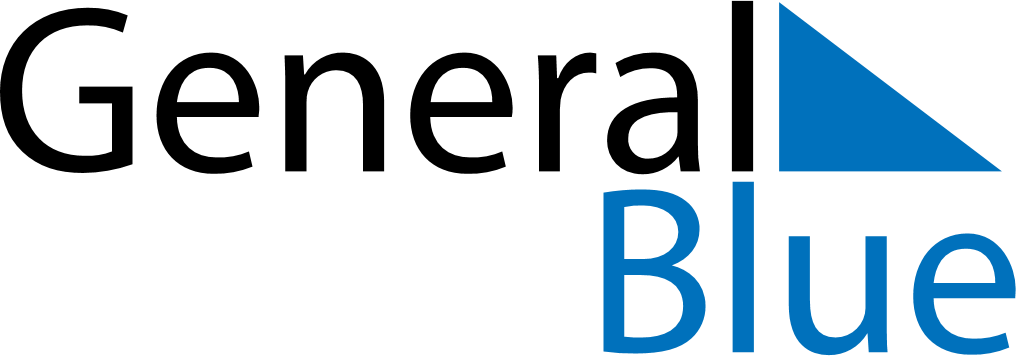 2019 – Q2Zambia  2019 – Q2Zambia  2019 – Q2Zambia  2019 – Q2Zambia  2019 – Q2Zambia  AprilAprilAprilAprilAprilAprilAprilMONTUEWEDTHUFRISATSUN123456789101112131415161718192021222324252627282930MayMayMayMayMayMayMayMONTUEWEDTHUFRISATSUN12345678910111213141516171819202122232425262728293031JuneJuneJuneJuneJuneJuneJuneMONTUEWEDTHUFRISATSUN123456789101112131415161718192021222324252627282930Apr 19: Good FridayApr 22: Easter MondayMay 1: Labour DayMay 25: African Freedom Day